	: 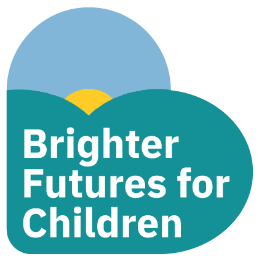 Specialist Early Years Centre Expression of Interest FormThis is an expression of interest form for the child named below to be considered to receive additional support within a specialist early years centre at: (Please tick your preference) 
What are the early years specialist centres? For Snowflakes (Newbridge), Butterfly (Norcot) or Orchard (Blagdon) your child will have access to an environment which provides extra support for speech, language and communication delays; sensory needs and cognition and learning needs focusing on speech and language activities, sensory massage techniques, sensory circuits, intensive interaction, attention autism and other interventions. Staff in the centres receive support from speech and language, occupational therapy and other SEND professionals to provide this additional support. The specialist centres aim to meet the needs of children who require a high level of support. What will happen next? Your child will be invited visit the centre that they would be attending and may also be invited to spend time there to assess whether a place could be offered. A member of the panel and/or the inclusion lead from the selected nursery school may also arrange to visit your child in their current setting and/or home. Information will then be shared and discussed at a multi-agency panel and a decision made whether we can offer a placement within the setting. Butterfly at Norcot Nursery School  Snowflakes at Newbridge Nursery School Orchard at Blagdon Nursery School Child’s name:Child’s name:Child’s date of birth: Child’s date of birth: Child’s date of birth: Child’s date of birth: Home address: Parent/carer names and contact details including e-mailHome address: Parent/carer names and contact details including e-mailChild’s current setting: Setting contact phone number and email:Child’s current setting: Setting contact phone number and email:Child’s current setting: Setting contact phone number and email:Child’s current setting: Setting contact phone number and email:I give permission for the early years inclusion specialist setting panel to contact my child’s current setting and any professionals supporting my child, to help inform the SCB panel and consider a placement for my child. I also enclose recent professional reports about my child and/or copies of my child’s SEN Support Plans from their current early years setting. Parent signature___________________________                                  Date________________________I give permission for the early years inclusion specialist setting panel to contact my child’s current setting and any professionals supporting my child, to help inform the SCB panel and consider a placement for my child. I also enclose recent professional reports about my child and/or copies of my child’s SEN Support Plans from their current early years setting. Parent signature___________________________                                  Date________________________I give permission for the early years inclusion specialist setting panel to contact my child’s current setting and any professionals supporting my child, to help inform the SCB panel and consider a placement for my child. I also enclose recent professional reports about my child and/or copies of my child’s SEN Support Plans from their current early years setting. Parent signature___________________________                                  Date________________________I give permission for the early years inclusion specialist setting panel to contact my child’s current setting and any professionals supporting my child, to help inform the SCB panel and consider a placement for my child. I also enclose recent professional reports about my child and/or copies of my child’s SEN Support Plans from their current early years setting. Parent signature___________________________                                  Date________________________I give permission for the early years inclusion specialist setting panel to contact my child’s current setting and any professionals supporting my child, to help inform the SCB panel and consider a placement for my child. I also enclose recent professional reports about my child and/or copies of my child’s SEN Support Plans from their current early years setting. Parent signature___________________________                                  Date________________________I give permission for the early years inclusion specialist setting panel to contact my child’s current setting and any professionals supporting my child, to help inform the SCB panel and consider a placement for my child. I also enclose recent professional reports about my child and/or copies of my child’s SEN Support Plans from their current early years setting. Parent signature___________________________                                  Date________________________I give permission for the early years inclusion specialist setting panel to contact my child’s current setting and any professionals supporting my child, to help inform the SCB panel and consider a placement for my child. I also enclose recent professional reports about my child and/or copies of my child’s SEN Support Plans from their current early years setting. Parent signature___________________________                                  Date________________________I give permission for the early years inclusion specialist setting panel to contact my child’s current setting and any professionals supporting my child, to help inform the SCB panel and consider a placement for my child. I also enclose recent professional reports about my child and/or copies of my child’s SEN Support Plans from their current early years setting. Parent signature___________________________                                  Date________________________I give permission for the early years inclusion specialist setting panel to contact my child’s current setting and any professionals supporting my child, to help inform the SCB panel and consider a placement for my child. I also enclose recent professional reports about my child and/or copies of my child’s SEN Support Plans from their current early years setting. Parent signature___________________________                                  Date________________________I give permission for the early years inclusion specialist setting panel to contact my child’s current setting and any professionals supporting my child, to help inform the SCB panel and consider a placement for my child. I also enclose recent professional reports about my child and/or copies of my child’s SEN Support Plans from their current early years setting. Parent signature___________________________                                  Date________________________I give permission for the early years inclusion specialist setting panel to contact my child’s current setting and any professionals supporting my child, to help inform the SCB panel and consider a placement for my child. I also enclose recent professional reports about my child and/or copies of my child’s SEN Support Plans from their current early years setting. Parent signature___________________________                                  Date________________________I give permission for the early years inclusion specialist setting panel to contact my child’s current setting and any professionals supporting my child, to help inform the SCB panel and consider a placement for my child. I also enclose recent professional reports about my child and/or copies of my child’s SEN Support Plans from their current early years setting. Parent signature___________________________                                  Date________________________Please return this form and supporting evidence to the relevant specialist Early Years Centre: Butterfly Base at Norcot: ksykes@norcot.reading.sch.ukSnowflakes at Newbridge: inclusionmanager@reysfederation.org and stacia@newbridgenursery.reading.sch.ukOrchard at Blagdon: inclusionmanager@reysfederation.org and hos@blagdonnursery.reading.sch.ukPlease also enclose a copy of your application form to early.years@brighterfutureforchildren.org Please return this form and supporting evidence to the relevant specialist Early Years Centre: Butterfly Base at Norcot: ksykes@norcot.reading.sch.ukSnowflakes at Newbridge: inclusionmanager@reysfederation.org and stacia@newbridgenursery.reading.sch.ukOrchard at Blagdon: inclusionmanager@reysfederation.org and hos@blagdonnursery.reading.sch.ukPlease also enclose a copy of your application form to early.years@brighterfutureforchildren.org Please return this form and supporting evidence to the relevant specialist Early Years Centre: Butterfly Base at Norcot: ksykes@norcot.reading.sch.ukSnowflakes at Newbridge: inclusionmanager@reysfederation.org and stacia@newbridgenursery.reading.sch.ukOrchard at Blagdon: inclusionmanager@reysfederation.org and hos@blagdonnursery.reading.sch.ukPlease also enclose a copy of your application form to early.years@brighterfutureforchildren.org Please return this form and supporting evidence to the relevant specialist Early Years Centre: Butterfly Base at Norcot: ksykes@norcot.reading.sch.ukSnowflakes at Newbridge: inclusionmanager@reysfederation.org and stacia@newbridgenursery.reading.sch.ukOrchard at Blagdon: inclusionmanager@reysfederation.org and hos@blagdonnursery.reading.sch.ukPlease also enclose a copy of your application form to early.years@brighterfutureforchildren.org Please return this form and supporting evidence to the relevant specialist Early Years Centre: Butterfly Base at Norcot: ksykes@norcot.reading.sch.ukSnowflakes at Newbridge: inclusionmanager@reysfederation.org and stacia@newbridgenursery.reading.sch.ukOrchard at Blagdon: inclusionmanager@reysfederation.org and hos@blagdonnursery.reading.sch.ukPlease also enclose a copy of your application form to early.years@brighterfutureforchildren.org Please return this form and supporting evidence to the relevant specialist Early Years Centre: Butterfly Base at Norcot: ksykes@norcot.reading.sch.ukSnowflakes at Newbridge: inclusionmanager@reysfederation.org and stacia@newbridgenursery.reading.sch.ukOrchard at Blagdon: inclusionmanager@reysfederation.org and hos@blagdonnursery.reading.sch.ukPlease also enclose a copy of your application form to early.years@brighterfutureforchildren.org Please return this form and supporting evidence to the relevant specialist Early Years Centre: Butterfly Base at Norcot: ksykes@norcot.reading.sch.ukSnowflakes at Newbridge: inclusionmanager@reysfederation.org and stacia@newbridgenursery.reading.sch.ukOrchard at Blagdon: inclusionmanager@reysfederation.org and hos@blagdonnursery.reading.sch.ukPlease also enclose a copy of your application form to early.years@brighterfutureforchildren.org Please return this form and supporting evidence to the relevant specialist Early Years Centre: Butterfly Base at Norcot: ksykes@norcot.reading.sch.ukSnowflakes at Newbridge: inclusionmanager@reysfederation.org and stacia@newbridgenursery.reading.sch.ukOrchard at Blagdon: inclusionmanager@reysfederation.org and hos@blagdonnursery.reading.sch.ukPlease also enclose a copy of your application form to early.years@brighterfutureforchildren.org Please return this form and supporting evidence to the relevant specialist Early Years Centre: Butterfly Base at Norcot: ksykes@norcot.reading.sch.ukSnowflakes at Newbridge: inclusionmanager@reysfederation.org and stacia@newbridgenursery.reading.sch.ukOrchard at Blagdon: inclusionmanager@reysfederation.org and hos@blagdonnursery.reading.sch.ukPlease also enclose a copy of your application form to early.years@brighterfutureforchildren.org Please return this form and supporting evidence to the relevant specialist Early Years Centre: Butterfly Base at Norcot: ksykes@norcot.reading.sch.ukSnowflakes at Newbridge: inclusionmanager@reysfederation.org and stacia@newbridgenursery.reading.sch.ukOrchard at Blagdon: inclusionmanager@reysfederation.org and hos@blagdonnursery.reading.sch.ukPlease also enclose a copy of your application form to early.years@brighterfutureforchildren.org Please return this form and supporting evidence to the relevant specialist Early Years Centre: Butterfly Base at Norcot: ksykes@norcot.reading.sch.ukSnowflakes at Newbridge: inclusionmanager@reysfederation.org and stacia@newbridgenursery.reading.sch.ukOrchard at Blagdon: inclusionmanager@reysfederation.org and hos@blagdonnursery.reading.sch.ukPlease also enclose a copy of your application form to early.years@brighterfutureforchildren.org Please return this form and supporting evidence to the relevant specialist Early Years Centre: Butterfly Base at Norcot: ksykes@norcot.reading.sch.ukSnowflakes at Newbridge: inclusionmanager@reysfederation.org and stacia@newbridgenursery.reading.sch.ukOrchard at Blagdon: inclusionmanager@reysfederation.org and hos@blagdonnursery.reading.sch.ukPlease also enclose a copy of your application form to early.years@brighterfutureforchildren.org Supporting information: Please request that any professionals supporting your child also provide their views/reports about your child’s additional needs.Supporting information: Please request that any professionals supporting your child also provide their views/reports about your child’s additional needs.Supporting information: Please request that any professionals supporting your child also provide their views/reports about your child’s additional needs.Supporting information: Please request that any professionals supporting your child also provide their views/reports about your child’s additional needs.Supporting information: Please request that any professionals supporting your child also provide their views/reports about your child’s additional needs.Supporting information: Please request that any professionals supporting your child also provide their views/reports about your child’s additional needs.Supporting information: Please request that any professionals supporting your child also provide their views/reports about your child’s additional needs.Supporting information: Please request that any professionals supporting your child also provide their views/reports about your child’s additional needs.Supporting information: Please request that any professionals supporting your child also provide their views/reports about your child’s additional needs.Supporting information: Please request that any professionals supporting your child also provide their views/reports about your child’s additional needs.Supporting information: Please request that any professionals supporting your child also provide their views/reports about your child’s additional needs.Supporting information: Please request that any professionals supporting your child also provide their views/reports about your child’s additional needs.Named professionals supporting my child and their contact details: Please indicate any of the following: Named professionals supporting my child and their contact details: Please indicate any of the following: Named professionals supporting my child and their contact details: Please indicate any of the following: Named Portage worker Named Portage worker Diagnosis of ASCDiagnosis of ASCDiagnosis of ASCDiagnosis of ASCSpeech and language assessment completed: Speech and language assessment completed: Being assessed by CAMHSBeing assessed by CAMHSBeing assessed by CAMHSBeing assessed by CAMHSWaiting list for speech and language therapy Waiting list for speech and language therapy Accepted onto CAMHS waiting listAccepted onto CAMHS waiting listAccepted onto CAMHS waiting listAccepted onto CAMHS waiting listCAMHS referral madeCAMHS referral madeSocial care involvementSocial care involvementSocial care involvementSocial care involvementHours requested (Please tick) Hours requested (Please tick) ampmpm30 HoursAdditional Information about your child (Please provide any further information about your child’s needs and/or background information that may support panel in making their decision about a placement.Additional Information about your child (Please provide any further information about your child’s needs and/or background information that may support panel in making their decision about a placement.Additional Information about your child (Please provide any further information about your child’s needs and/or background information that may support panel in making their decision about a placement.Additional Information about your child (Please provide any further information about your child’s needs and/or background information that may support panel in making their decision about a placement.Additional Information about your child (Please provide any further information about your child’s needs and/or background information that may support panel in making their decision about a placement.Additional Information about your child (Please provide any further information about your child’s needs and/or background information that may support panel in making their decision about a placement.Additional Information about your child (Please provide any further information about your child’s needs and/or background information that may support panel in making their decision about a placement.Additional Information about your child (Please provide any further information about your child’s needs and/or background information that may support panel in making their decision about a placement.Additional Information about your child (Please provide any further information about your child’s needs and/or background information that may support panel in making their decision about a placement.Additional Information about your child (Please provide any further information about your child’s needs and/or background information that may support panel in making their decision about a placement.Additional Information about your child (Please provide any further information about your child’s needs and/or background information that may support panel in making their decision about a placement.Additional Information about your child (Please provide any further information about your child’s needs and/or background information that may support panel in making their decision about a placement.